แบบเสนอโครงการกองทุนหลักประกันสุขภาพตำบลกาตองกิจกรรมหลักและกิจกรรมย่อย(ปรับเพิ่ม หัวข้อได้ มากกว่าตัวอย่าง)7. สรุปแผนงาน/โครงการ/กิจกรรม7.1	หน่วยงาน/องค์กร/กลุ่มคนที่รับผิดชอบโครงการ (ตามประกาศคณะกรรมการหลักประกันฯ พ.ศ. 2557 ข้อ 7)	ชื่อหน่วยงาน/องค์กร/กลุ่มคน...........................................................................................................................	  7.1.1 หน่วยบริการหรือสถานบริการสาธารณสุข เช่น รพ.สต.	  7.1.2 หน่วยงานสาธารณสุขอื่นของ อปท. เช่น กองสาธารณสุขของเทศบาล	  7.1.3 หน่วยงานสาธารณสุขอื่นของรัฐ เช่น สสอ.	  7.1.4 หน่วยงานอื่นๆ ที่ไม่ใช่หน่วยงานสาธารณสุข เช่น โรงเรียน	  7.1.5 กลุ่มหรือองค์กรประชาชน7.2	ประเภทการสนับสนุน(ตามประกาศคณะกรรมการหลักประกันฯ พ.ศ. 2557 ข้อ 7)	  7.2.1 สนับสนุนการจัดบริการสาธารณสุขของ หน่วยบริการ/สถานบริการ/หน่วยงานสาธารณสุข [ข้อ 7(1)]	  7.2.2 สนับสนุนกิจกรรมสร้างเสริมสุขภาพ การป้องกันโรคของกลุ่มหรือองค์กรประชาชน/หน่วยงานอื่น [ข้อ 7(2)]	  7.2.3 สนับสนุนการจัดกิจกรรมของ ศูนย์เด็กเล็ก/ผู้สูงอายุ/คนพิการ [ข้อ 7(3)]	  7.2.4 สนับสนุนการบริหารหรือพัฒนากองทุนฯ [ข้อ 7(4)]	  7.2.5 สนับสนุนกรณีเกิดโรคระบาดหรือภัยพิบัติ [ข้อ 7(5)]7.3	กลุ่มเป้าหมายหลัก (ตามแนบท้ายประกาศคณะอนุกรรมการส่งเสริมสุขภาพและป้องกันโรคฯ พ.ศ. 2557)	  7.3.1 กลุ่มหญิงตั้งครรภ์และหญิงหลังคลอด   จำนวน.............................	  7.3.2 กลุ่มเด็กเล็กและเด็กก่อนวัยเรียน จำนวน.........180....คน................	  7.3.3 กลุ่มเด็กวัยเรียนและเยาวชน  จำนวน.............................	  7.3.4 กลุ่มวัยทำงาน จำนวน.............................	  7.3.5.1 กลุ่มผู้สูงอายุ จำนวน.............................	  7.3.5.2 กลุ่มผู้ป่วยโรคเรื้อรัง จำนวน.............................	  7.3.6 กลุ่มคนพิการและทุพพลภาพ จำนวน.............................	  7.3.7 กลุ่มประชาชนทั่วไปที่มีภาวะเสี่ยง จำนวน.............................	  7.3.8 สำหรับการบริหารหรือพัฒนากองทุนฯ [ข้อ 7(4)]7.4	กิจกรรมหลักตามกลุ่มเป้าหมายหลัก	7.4.1  กลุ่มหญิงตั้งครรภ์และหญิงหลังคลอด	  7.4.1.1 การสำรวจข้อมูลสุขภาพ การจัดทำทะเบียนและฐานข้อมูลสุขภาพ	  7.4.1.2 การตรวจคัดกรอง ประเมินภาวะสุขภาพและการค้นหาผู้มีภาวะเสี่ยง	  7.4.1.3 การเยี่ยมติดตามดูแลสุขภาพก่อนคลอดและหลังคลอด	  7.4.1.4 การรณรงค์/ประชาสัมพันธ์/ฝึกอบรม/ให้ความรู้	  7.4.1.5 การส่งเสริมการเลี้ยงลูกด้วยนมแม่	  7.4.1.6 การคัดกรองและดูแลรักษามะเร็งปากมดลูกและมะเร็งเต้านม	  7.4.1.7 การส่งสริมสุขภาพช่องปาก	  7.4.1.8 อื่นๆ (ระบุ) .................................................................................................................	7.4.2  กลุ่มเด็กเล็กและเด็กก่อนวัยเรียน	  7.4.2.1 การสำรวจข้อมูลสุขภาพ การจัดทำทะเบียนและฐานข้อมูลสุขภาพ	  7.4.2.2 การตรวจคัดกรอง ประเมินภาวะสุขภาพและการค้นหาผู้มีภาวะเสี่ยง	  7.4.2.3 การเยี่ยมติดตามดูแลสุขภาพ	  7.4.2.4 การรณรงค์/ประชาสัมพันธ์/ฝึกอบรม/ให้ความรู้	  7.4.2.5 การส่งเสริมพัฒนาการตามวัย/กระบวนการเรียนรู้/ความฉลาดทางปัญญาและอารมณ์	  7.4.2.6 การส่งเสริมการได้รับวัคซีนป้องกันโรคตามวัย	  7.4.2.7 การส่งเสริมสุขภาพช่องปาก	  7.4.2.8 อื่นๆ (ระบุ) .................................................................................................................	7.4.3  กลุ่มเด็กวัยเรียนและเยาวชน	  7.4.3.1 การสำรวจข้อมูลสุขภาพ การจัดทำทะเบียนและฐานข้อมูลสุขภาพ	  7.4.3.2 การตรวจคัดกรอง ประเมินภาวะสุขภาพและการค้นหาผู้มีภาวะเสี่ยง	  7.4.3.3 การเยี่ยมติดตามดูแลสุขภาพ	  7.4.3.4 การรณรงค์/ประชาสัมพันธ์/ฝึกอบรม/ให้ความรู้	  7.4.3.5 การส่งสริมพัฒนาการตามวัย/กระบวนการเรียนรู้/ความฉลาดทางปัญญาและอารมณ์	  7.4.3.6 การส่งเสริมการได้รับวัคซีนป้องกันโรคตามวัย	  7.4.3.7 การป้องกันและลดปัญหาด้านเพศสัมพันธ์/การตั้งครรภ์ไม่พร้อม	  7.4.3.8 การป้องกันและลดปัญหาด้านสารเสพติด/ยาสูบ/เครื่องดื่มแอลกอฮอร์	  7.4.3.9 อื่นๆ (ระบุ) .................................................................................................................	7.4.4  กลุ่มวัยทำงาน	  7.4.4.1 การสำรวจข้อมูลสุขภาพ การจัดทำทะเบียนและฐานข้อมูลสุขภาพ	  7.4.4.2 การตรวจคัดกรอง ประเมินภาวะสุขภาพและการค้นหาผู้มีภาวะเสี่ยง	  7.4.4.3 การเยี่ยมติดตามดูแลสุขภาพ	  7.4.4.4 การรณรงค์/ประชาสัมพันธ์/ฝึกอบรม/ให้ความรู้	  7.4.4.5 การส่งเสริมพฤติกรรมสุขภาพในกลุ่มวัยทำงานและการปรับเปลี่ยนสิ่งแวดล้อมในการทำงาน	  7.4.4.6 การส่งเสริมการดูแลสุขภาพจิตแก่กลุ่มวัยทำงาน	  7.4.4.7 การป้องกันและลดปัญหาด้านเพศสัมพันธ์/การตั้งครรภ์ไม่พร้อม	  7.4.4.8 การป้องกันและลดปัญหาด้านสารเสพติด/ยาสูบ/เครื่องดื่มแอลกอฮอร์	  7.4.4.9 อื่นๆ (ระบุ) .................................................................................................................	  7.4.5.1 กลุ่มผู้สูงอายุ	  7.4.5.1.1 การสำรวจข้อมูลสุขภาพ การจัดทำทะเบียนและฐานข้อมูลสุขภาพ	  7.4.5.1.2 การตรวจคัดกรอง ประเมินภาวะสุขภาพและการค้นหาผู้มีภาวะเสี่ยง	  7.4.5.1.3 การเยี่ยมติดตามดูแลสุขภาพ	  7.4.5.1.4 การรณรงค์/ประชาสัมพันธ์/ฝึกอบรม/ให้ความรู้	  7.4.5.1.5 การส่งเสริมพัฒนาทักษะทางกายและใจ	  7.4.5.1.6 การคัดกรองและดูแลผู้มีภาวะซึมเศร้า	  7.4.5.1.7 การคัดกรองและดูแลผู้มีภาวะข้อเข่าเสื่อม	  7.4.5.1.8 อื่นๆ (ระบุ) .................................................................................................................	  7.4.5.2 กลุ่มผู้ป่วยโรคเรื้อรัง	  7.4.5.2.1 การสำรวจข้อมูลสุขภาพ การจัดทำทะเบียนและฐานข้อมูลสุขภาพ	  7.4.5.2.2 การตรวจคัดกรอง ประเมินภาวะสุขภาพและการค้นหาผู้มีภาวะเสี่ยง	  7.4.5.2.3 การเยี่ยมติดตามดูแลสุขภาพ	  7.4.5.2.4 การรณรงค์/ประชาสัมพันธ์/ฝึกอบรม/ให้ความรู้	  7.4.5.2.5 การคัดกรองและดูแลผู้ป่วยโรคเบาหวานและความดันโลหิตสูง	  7.4.5.2.6 การคัดกรองและดูแลผู้ป่วยโรคหัวใจ	  7.4.5.2.7 การคัดกรองและดูแลผู้ป่วยโรคหลอดเลือดสมอง	  7.4.5.2.8 การคัดกรองและดูแลผู้ป่วยโรคมะเร็ง	  7.4.5.2.9 อื่นๆ (ระบุ) .................................................................................................................	7.4.6  กลุ่มคนพิการและทุพพลภาพ	  7.4.6.1 การสำรวจข้อมูลสุขภาพ การจัดทำทะเบียนและฐานข้อมูลสุขภาพ	  7.4.6.2 การตรวจคัดกรอง ประเมินภาวะสุขภาพและการค้นหาผู้มีภาวะเสี่ยง	  7.4.6.3 การเยี่ยมติดตามดูแลสุขภาพ	  7.4.6.4 การรณรงค์/ประชาสัมพันธ์/ฝึกอบรม/ให้ความรู้	  7.4.6.5 การส่งเสริมพัฒนาทักษะทางกายและใจ	  7.4.6.6 การคัดกรองและดูแลผู้มีภาวะซึมเศร้า	  7.4.6.7 การคัดกรองและดูแลผู้มีภาวะข้อเข่าเสื่อม	  7.4.6.8 อื่นๆ (ระบุ) .................................................................................................................	7.4.7  กลุ่มประชาชนทั่วไปที่มีภาวะเสี่ยง	  7.4.7.1 การสำรวจข้อมูลสุขภาพ การจัดทำทะเบียนและฐานข้อมูลสุขภาพ	  7.4.7.2 การตรวจคัดกรอง ประเมินภาวะสุขภาพและการค้นหาผู้มีภาวะเสี่ยง	  7.4.7.3 การเยี่ยมติดตามดูแลสุขภาพ	  7.4.7.4 การรณรงค์/ประชาสัมพันธ์/ฝึกอบรม/ให้ความรู้	  7.4.7.5 การส่งเสริมการปรับเปลี่ยนพฤติกรรมและสิ่งแวดล้อมที่มีผลกระทบต่อสุขภาพ	  7.4.7.6 อื่นๆ (ระบุ) .................................................................................................................7.4.8  สำหรับการบริหารหรือพัฒนากองทุนฯ [ข้อ 7(4)]	  7.4.8.1 อื่นๆ (ระบุ) .................................................................................................................ลงชื่อ...............................................................ผู้เสนอแผนงาน/โครงการ/กิจกรรม            ( นางสาวแมะโซง  กือจิ )                                                         ตำแหน่ง อาสาสมัครสาธารณสุขประจำหมู่บ้าน ส่วนที่ 2 : ผลการพิจารณาแผนงาน/โครงการ/กิจกรรม(สำหรับเจ้าหน้าที่ อปท. ที่ได้รับมอบหมายลงรายละเอียด)	ตามมติการประชุมคณะกรรมการกองทุนหลักประกันสุขภาพ...........................................................................
ครั้งที่ ........... / …………… เมื่อวันที่............................................  ผลการพิจารณาแผนงาน/โครงการ/กิจกรรม ดังนี้	อนุมัติงบประมาณ เพื่อสนับสนุนแผนงาน/โครงการ/กิจกรรม จำนวน ..............................................บาท	เพราะ .........................................................................................................................................................		.........................................................................................................................................................	ไม่อนุมัติงบประมาณ เพื่อสนับสนุนแผนงาน/โครงการ/กิจกรรม	เพราะ .........................................................................................................................................................		.........................................................................................................................................................	หมายเหตุเพิ่มเติม (ถ้ามี) ...................................................................................................................................
.........................................................................................................................................................................................
.........................................................................................................................................................................................	ให้รายงานผลความสำเร็จของแผนงาน/โครงการ/กิจกรรมตามแบบฟอร์ม (ส่วนที่ 3)ภายในวันที่ ………………………………………………….............................................................................................................................................ลงชื่อ....................................................................(..................................................................)ตำแหน่ง................................................................วันที่-เดือน-พ.ศ. ....................................................ส่วนที่ 3 :	แบบรายงานผลการดำเนินแผนงาน/โครงการ/กิจกรรม ที่ได้รับงบประมาณสนับสนุนจากกองทุนหลักประกันสุขภาพ (สำหรับผู้เสนอแผนงาน/โครงการ/กิจกรรม ลงรายละเอียดเมื่อเสร็จสิ้นการดำเนินงาน)ชื่อแผนงาน/โครงการ/กิจกรรม .................เด็กน้อยฟันสะอาด ด้วยมือผู้ปกครอง.....ปีงบ 2562...............................1. ผลการดำเนินงาน2. ผลสัมฤทธิ์ตามวัตถุประสงค์/ตัวชี้วัด2.1 การบรรลุตามวัตถุประสงค์	 บรรลุตามวัตถุประสงค์ทุกข้อ	การลดโรคฟันผุในเด็กนั้น เป็นงานที่ต้องใช้เวลาค่อยเป็นค่อยไป ประกอบกับต้องให้ผู้ใกล้ชิดเด็กเป็นผู้ดูแลเป็นหลัก ซึ่งผู้ดูแลเด็กอาจจะมีข้อจำกัดหลายอย่างไม่สามารถดูแลสุขภาพช่องปากของบุตรหลานได้อย่างเต็มที่ พฤติกรรมของผู้ปกครองเป็นปัจจัยสำคัญที่นำไปสู่การเพิ่ม และลดปัญหาสุขภาพช่องปากในอนาคต โดยเฉพาะฟันน้ำนม การขาดการเอาใจใส่ในฟันชุดแรกจากผู้ปกครอง ตั้งแต่แรกเกิด การสร้างทัศนคติในเรื่องการดูแลอนามัยช่องปากและปรับรูปแบบการปฏิบัติ รวมถึงพฤติกรรมเสี่ยงจะนำไปสู่ปัญหาการเกิดโรคฟันผุ ดังนั้นการให้ความรู้และจัดกิจกรรมแก่ผู้ปกครองอย่างต่อเนื่อง จะช่วยให้ผู้ปกครองเกิดทัศนคติที่ดีต่อการส่งเสริมสุขภาพช่องปาก และส่งผลต่อพฤติกรรมที่ดีในที่สุด ภายใต้ความต้องการที่แท้จริงของผู้ปกครอง บริบทของครอบครัว และชุมชน 2.2 จำนวนผู้เข้าร่วมใน แผนงาน/โครงการ/กิจกรรม ......180...... คน3. การเบิกจ่ายงบประมาณ	งบประมาณที่ได้รับการอนุมัติ	.............30,250................... บาท	งบประมาณเบิกจ่ายจริง 		.............30,250................... บาท   คิดเป็นร้อยละ .....100..............	งบประมาณเหลือส่งคืนกองทุนฯ	.....................-....................  บาท   คิดเป็นร้อยละ .........-...................4. ปัญหา/อุปสรรคในการดำเนินงาน	 ไม่มี	 มีปัญหา/อุปสรรค (ระบุ) 	1. ปัญหาการปฏิบัติตนไม่ถูกต้องของผู้เลี้ยงดู  พบว่า พฤติกรรมการแปรงฟันของเด็ก มีปัญหาเรื่องต่าง ๆ ได้แก่ ปล่อยให้เด็กแปรงฟันเอง เด็กไม่ร่วมมือ ผู้ปกครองตามใจ ใจอ่อน สงสารลูกร้องขณะแปรงฟัน แปรงฟันแค่วันละครั้ง ไม่สะอาด ไม่ทั่วถึง ไม่ได้แปรงฟันให้เด็กก่อนนอน ไม่ได้ตรวจความสะอาดฟันให้เด็กเลย	2. 	ปัญหาการรับประทานขนมหวานของเด็กก่อนวัยเรียน พบว่า พฤติกรรมการรับประทานขนมหวานของเด็ก มีปัญหาเรื่องต่าง ๆ ได้แก่ การซื้อขนม และอาหารหวาน เช่น ขนมกรุบกรอบ ลูกอม ช็อคโกแล็ต น้ำหวานแบบถ้วย นมหวาน ไส้กรอก เด็กทานบ่อย ทานมากไม่เป็นเวลา เด็กไม่ชอบทานผักและผลไม้ การรับประทานขนมหวานเดิม ๆ ทุกวัน 	3. ปัญหาการให้นมด้วยขวดนมของผู้ปกครอง พบว่า พฤติกรรมการเลี้ยงดูด้วยขวดนม มีปัญหาเรื่องต่าง ๆ ได้แก่ เด็กยังดูดนมจากขวด ดื่มนมในเวลากลางคืน นอนหลับคาขวดนม เด็กไม่ยอมเลิกดื่มนมขวด เด็กร้องไม่ได้นอนในเวลากลางคืนถ้าไม่ได้กินนมจากขวด แนวทางการแก้ไข (ระบุ)  	1. การเสริมแรงจูงใจ ให้คำชม ให้เด็กเลือกแปรงสีฟันและยาสีฟันที่ชอบ  กระตุ้นให้ลูก อยากแปรงฟัน เช่น การเล่านิทาน การร้องเพลง ใช้ภาพประกอบเพลง นอกจากนี้ยังให้สมาชิกในครอบครัวมีการแปรงฟันร่วมกัน และแปรงฟันให้เด็กซ้ำหลังให้เด็กแปรงฟันเอง 2. ปัญหาการรับประทานขนมหวานของเด็กก่อนวัยเรียน โดยผู้ปกครองควรจำกัดการรับประทาน ขนมหวาน น้ำหวาน  ลดปริมาณน้อยลง เลือกขนมชนิดอ่อนหวานให้เด็ก เน้นให้เด็กรับประทานผลไม้เป็นอาหารว่าง ส่งเสริมให้เด็กทำความสะอาดฟันทันทีเมื่อรับประทานของหวาน ของเหนียว	3. ส่วนด้านพฤติกรรมเด็กติดขวดนม การใช้วิธีเบี่ยงเบนความสนใจของเด็ก โดยฝึกให้เด็กดื่มนมจากกล่องและแก้ว ตั้งแต่อายุ 1 ขวบเป็นต้นไปลงชื่อ ......................................................................... ผู้รายงาน                           ( นางสาวแมะโซง  กือจิ )                                                               ตำแหน่ง อาสาสมัครสาธารณสุขประจำหมู่บ้าน          วันที่-เดือน-พ.ศ. ....30 กันยายน 2562.......สรุปประมวลภาพกิจกรรมโครงการเด็กน้อยฟันสะอาด ด้วยมือผู้ปกครอง.....ปีงบ 2562ในกลุ่มเด็กอายุ 0-3 ปีเยี่ยมบ้านเด็กเกิดรายใหม่ให้ทันตสุขศึกษาสอนวิธีการใช้ถุงนิ้วเช็ดช่องปากเด็กแก่ผู้ปกครองและแจกถุงนิ้ว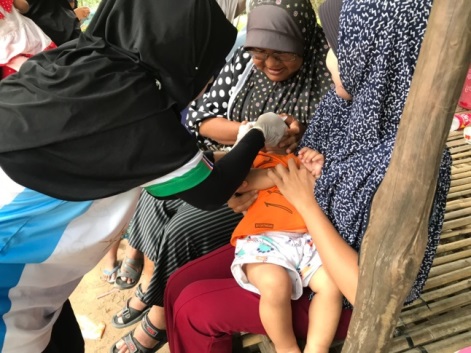 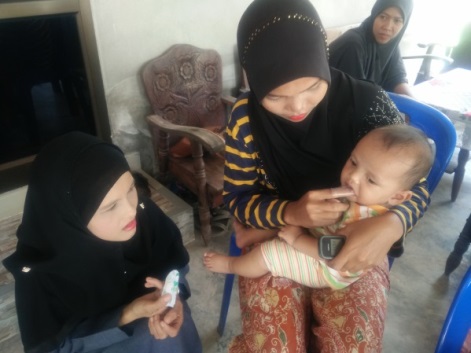 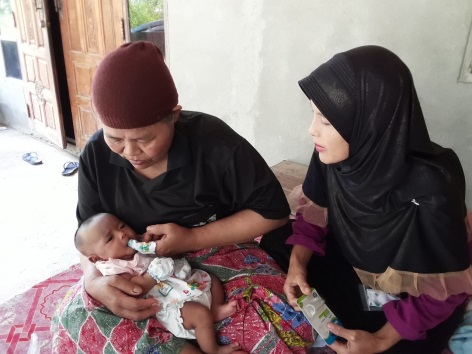 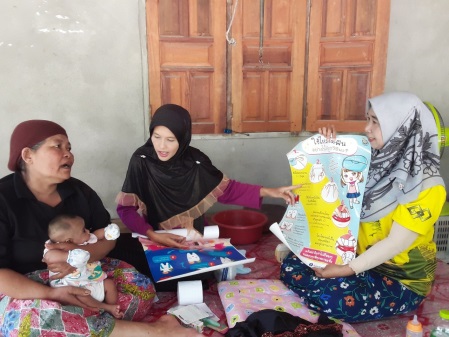 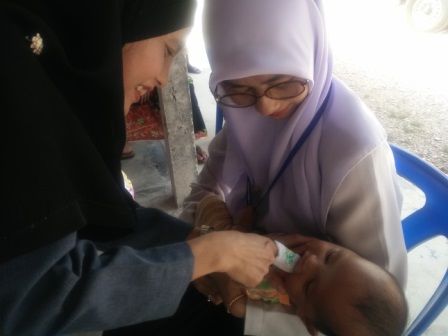 สอนการแปรงฟันให้เด็กแก่ผู้ปกครองและแจกแปรงสีฟัน ยาสีฟันแก่เด็กและให้ทันตสุขศึกษากลุ่มผู้ปกครอง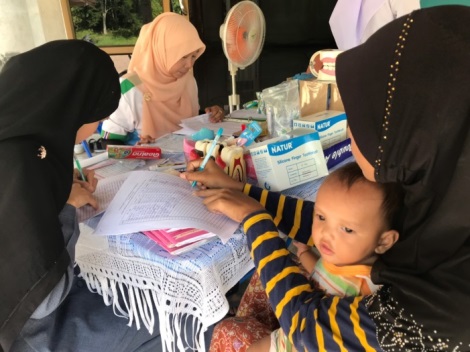 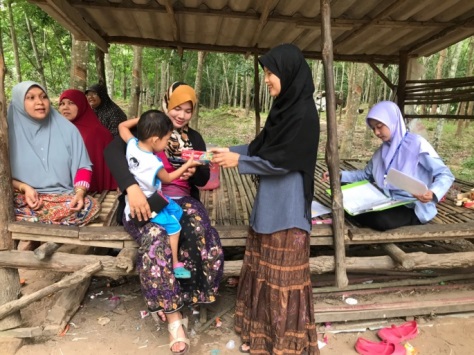 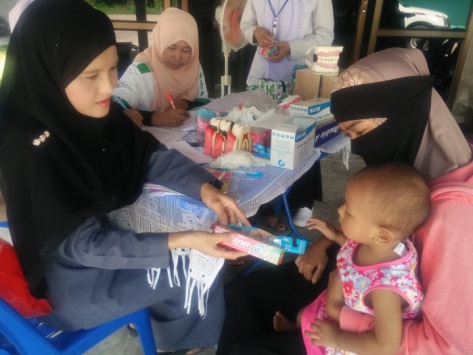 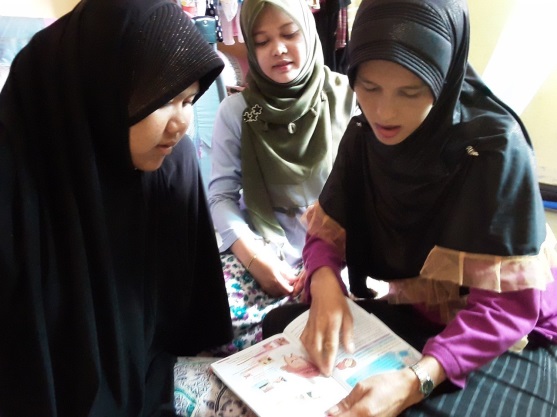 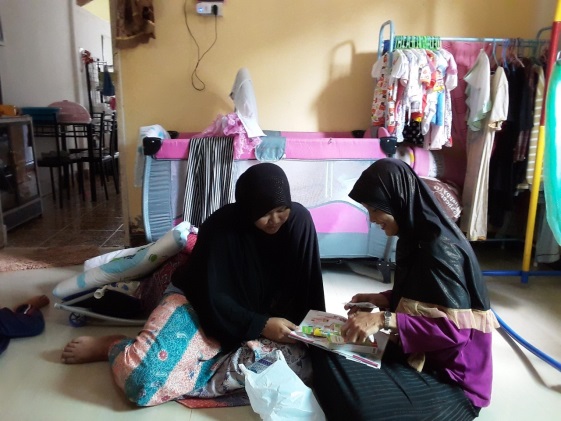 โครงการเด็กน้อยฟันสะอาด ด้วยมือผู้ปกครอง(งบกองทุนหลักประกันสุขภาพปีงบประมาณ 2562)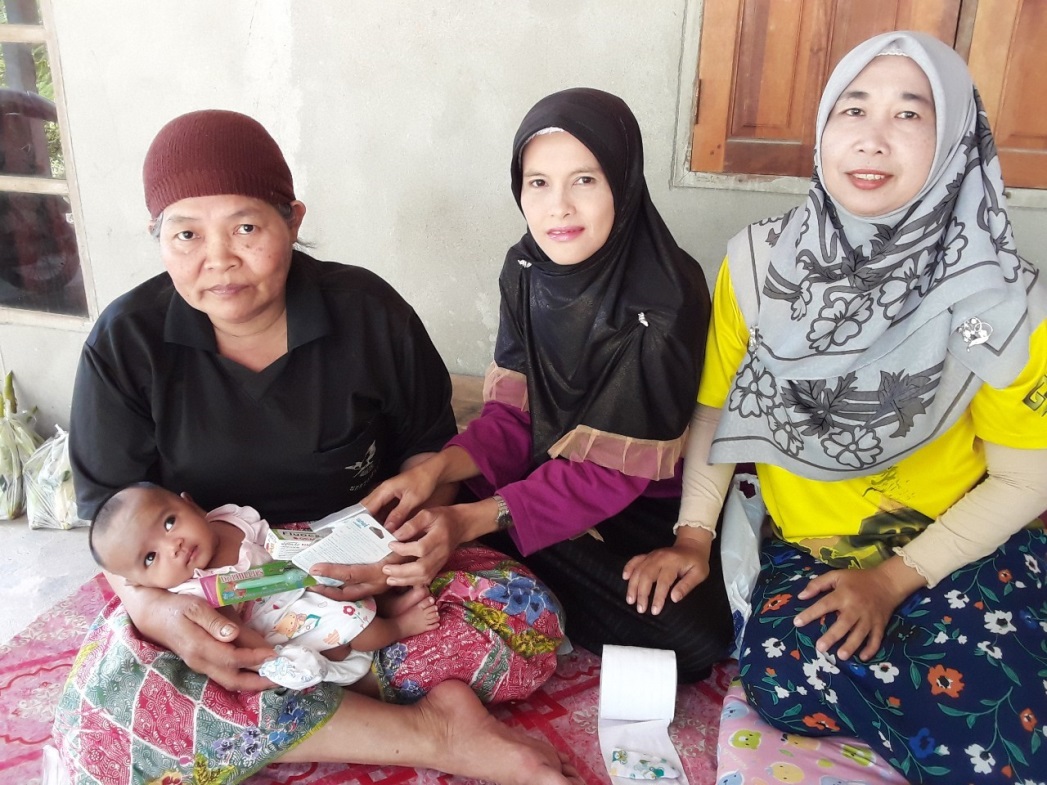 โดยชมรมอาสาสมัครสาธารณสุขประจำหมู่บ้านโรงพยาบาลส่งเสริมสุขภาพตำบลบ้านปาแดรูตำบลกาตอง อำเภอยะหา จังหวัดยะลารหัสโครงการปี-รหัสกองทุน 5 ตัว-ประเภท-ลำดับโครงการในหมวดปี-รหัสกองทุน 5 ตัว-ประเภท-ลำดับโครงการในหมวดชื่อโครงการ/กิจกรรมเด็กน้อยฟันสะอาด ด้วยมือผู้ปกครองเด็กน้อยฟันสะอาด ด้วยมือผู้ปกครองชื่อกองทุนกองทุนหลักประกันสุขภาพตำบลกาตองกองทุนหลักประกันสุขภาพตำบลกาตองสนับสนุนการจัดบริการสาธารณสุขของ หน่วยบริการ/สถานบริการ/หน่วยงานสาธารณสุข [ข้อ 7(1)]สนับสนุนกิจกรรมสร้างเสริมสุขภาพ การป้องกันโรคของกลุ่มหรือองค์กรประชาชน/หน่วยงานอื่น [ข้อ 7(2)] สนับสนุนการจัดกิจกรรมของ ศูนย์เด็กเล็ก/ผู้สูงอายุ/คนพิการ [ข้อ 7(3)]สนับสนุนการบริหารหรือพัฒนากองทุนฯ [ข้อ 7(4)]สนับสนุนกรณีเกิดโรคระบาดหรือภัยพิบัติ [ข้อ 7(5)]สนับสนุนการจัดบริการสาธารณสุขของ หน่วยบริการ/สถานบริการ/หน่วยงานสาธารณสุข [ข้อ 7(1)]สนับสนุนกิจกรรมสร้างเสริมสุขภาพ การป้องกันโรคของกลุ่มหรือองค์กรประชาชน/หน่วยงานอื่น [ข้อ 7(2)] สนับสนุนการจัดกิจกรรมของ ศูนย์เด็กเล็ก/ผู้สูงอายุ/คนพิการ [ข้อ 7(3)]สนับสนุนการบริหารหรือพัฒนากองทุนฯ [ข้อ 7(4)]สนับสนุนกรณีเกิดโรคระบาดหรือภัยพิบัติ [ข้อ 7(5)]หน่วยงาน/องค์กร/กลุ่มคนที่รับผิดชอบโครงการหน่วยบริการหรือสถานบริการสาธารณสุข เช่น รพ.สต.หน่วยงานสาธารณสุขอื่นของ อปท. เช่น กองสาธารณสุขของเทศบาลหน่วยงานสาธารณสุขอื่นของรัฐ เช่น สสอ.หน่วยงานอื่นๆ ที่ไม่ใช่หน่วยงานสาธารณสุข เช่น โรงเรียน กองการศึกษาฯกลุ่มหรือองค์กรประชาชนตั้งแต่5 คนหน่วยบริการหรือสถานบริการสาธารณสุข เช่น รพ.สต.หน่วยงานสาธารณสุขอื่นของ อปท. เช่น กองสาธารณสุขของเทศบาลหน่วยงานสาธารณสุขอื่นของรัฐ เช่น สสอ.หน่วยงานอื่นๆ ที่ไม่ใช่หน่วยงานสาธารณสุข เช่น โรงเรียน กองการศึกษาฯกลุ่มหรือองค์กรประชาชนตั้งแต่5 คนชื่อองค์กร/กลุ่มคน ชื่อองค์กร... ชมรมอาสาสมัครสาธารณสุขประจำหมู่บ้าน (รพ.สต.บ้านปาแดรู)ชื่อองค์กร... ชมรมอาสาสมัครสาธารณสุขประจำหมู่บ้าน (รพ.สต.บ้านปาแดรู)วันอนุมัติระยะเวลาดำเนินโครงการตั้งแต่ วันที่...1......เดือน..กุมภาพันธ์...พ.ศ...2562.... ถึง      วันที่...30...เดือน....กันยายน........พ.ศ...2562..ตั้งแต่ วันที่...1......เดือน..กุมภาพันธ์...พ.ศ...2562.... ถึง      วันที่...30...เดือน....กันยายน........พ.ศ...2562..งบประมาณจำนวน...... 30,250............บาทจำนวน...... 30,250............บาทหลักการและเหตุผล (ระบุที่มาของการทำโครงการ)ปัญหาอุบัติการณ์โรคฟันผุเป็นปัญหาสำคัญระดับประเทศ โดยเฉพาะอย่างยิ่งโรคฟันผุสูงในเด็กอายุ         18 เดือนขึ้นไป จากฐานข้อมูลทันตสุขภาพโรงพยาบาลส่งเสริมสุขภาพตำบลบ้านปาแดรู หมู่ที่ 1 ตำบลกาตอง อำเภอยะหา จังหวัดยะลา ปีงบประมาณ 2561 กลุ่มเด็กอายุต่ำกว่า 3 ปี ในหมู่ที่ 1,3,5 ตำบลกาตอง อำเภอยะหา จังหวัดยะลา  พบว่าเด็กทั้งหมด 255 คน  มีฟันผุ 90 คน คิดเป็นร้อยละ 35.29 และจำนวนฟันผุในเด็กอายุ 3 ปีบริบูรณ์     คิดเป็นร้อยละ 47.37 โรคฟันผุแม้เป็นโรคที่ไม่ส่งผลอันตรายร้ายแรงถึงชีวิต แต่มักเป็นสาเหตุแรกๆที่ทำให้เกิดความรำคาญ  ทั้งยังมีผลกระทบโดยตรงต่อสุขภาพด้านร่างกายและจิตใจโดยรวมอีกด้วย โดยเฉพาะในเด็กกลุ่มก่อนวัยเรียน ซึ่งเป็นวัยที่กำลังเจริญเติบโตของพัฒนาการด้านสมอง เริ่มต้นการเรียนรู้ เด็กที่มีสุขภาพดีจะสามารถเรียนรู้ มีพัฒนาการเร็ว ทำกิจกรรมร่วมกับผู้อื่นได้ดี และเติบโตขึ้นเป็นผู้ใหญ่ที่มีคุณภาพต่อไป ในทางตรงกันข้าม เด็กที่มีอาการปวดฟันบ่อย มักไม่มีสมาธิในการเรียนรู้ พัฒนาการก็จะช้า ซึ่งสิ่งเหล่านี้ล้วนเป็นอุปสรรคต่อการเรียนรู้และอาจส่งผลกระทบต่อคุณภาพชีวิตของเด็กในอนาคตต่อไปได้        การป้องกันโรคฟันผุ สามารถป้องกันได้โดยง่ายทั้งยังมีค่าใช้จ่ายน้อยกว่าการบำบัดรักษา กลุ่มอาสาสมัครสาธารณสุขประจำหมู่บ้าน จึงได้จัดทำโครงการเด็กน้อยฟันสะอาด ด้วยมือผู้ปกครอง ในหมู่ที่ 1,3,5 ตำบลกาตอง       อำเภอยะหา จังหวัดยะลา โดยมุ่งเน้นการส่งเสริมป้องกัน  โดยการให้ความรู้และสร้างทัศนคติที่ดีและการปฏิบัติ        ที่ถูกต้องในการดูแลทันตสุขภาพของผู้ปกครองเด็กและปลูกจิตสำนึกให้เด็กรู้จักการแปรงฟันอย่างยั่งยืนต่อไปหลักการและเหตุผล (ระบุที่มาของการทำโครงการ)ปัญหาอุบัติการณ์โรคฟันผุเป็นปัญหาสำคัญระดับประเทศ โดยเฉพาะอย่างยิ่งโรคฟันผุสูงในเด็กอายุ         18 เดือนขึ้นไป จากฐานข้อมูลทันตสุขภาพโรงพยาบาลส่งเสริมสุขภาพตำบลบ้านปาแดรู หมู่ที่ 1 ตำบลกาตอง อำเภอยะหา จังหวัดยะลา ปีงบประมาณ 2561 กลุ่มเด็กอายุต่ำกว่า 3 ปี ในหมู่ที่ 1,3,5 ตำบลกาตอง อำเภอยะหา จังหวัดยะลา  พบว่าเด็กทั้งหมด 255 คน  มีฟันผุ 90 คน คิดเป็นร้อยละ 35.29 และจำนวนฟันผุในเด็กอายุ 3 ปีบริบูรณ์     คิดเป็นร้อยละ 47.37 โรคฟันผุแม้เป็นโรคที่ไม่ส่งผลอันตรายร้ายแรงถึงชีวิต แต่มักเป็นสาเหตุแรกๆที่ทำให้เกิดความรำคาญ  ทั้งยังมีผลกระทบโดยตรงต่อสุขภาพด้านร่างกายและจิตใจโดยรวมอีกด้วย โดยเฉพาะในเด็กกลุ่มก่อนวัยเรียน ซึ่งเป็นวัยที่กำลังเจริญเติบโตของพัฒนาการด้านสมอง เริ่มต้นการเรียนรู้ เด็กที่มีสุขภาพดีจะสามารถเรียนรู้ มีพัฒนาการเร็ว ทำกิจกรรมร่วมกับผู้อื่นได้ดี และเติบโตขึ้นเป็นผู้ใหญ่ที่มีคุณภาพต่อไป ในทางตรงกันข้าม เด็กที่มีอาการปวดฟันบ่อย มักไม่มีสมาธิในการเรียนรู้ พัฒนาการก็จะช้า ซึ่งสิ่งเหล่านี้ล้วนเป็นอุปสรรคต่อการเรียนรู้และอาจส่งผลกระทบต่อคุณภาพชีวิตของเด็กในอนาคตต่อไปได้        การป้องกันโรคฟันผุ สามารถป้องกันได้โดยง่ายทั้งยังมีค่าใช้จ่ายน้อยกว่าการบำบัดรักษา กลุ่มอาสาสมัครสาธารณสุขประจำหมู่บ้าน จึงได้จัดทำโครงการเด็กน้อยฟันสะอาด ด้วยมือผู้ปกครอง ในหมู่ที่ 1,3,5 ตำบลกาตอง       อำเภอยะหา จังหวัดยะลา โดยมุ่งเน้นการส่งเสริมป้องกัน  โดยการให้ความรู้และสร้างทัศนคติที่ดีและการปฏิบัติ        ที่ถูกต้องในการดูแลทันตสุขภาพของผู้ปกครองเด็กและปลูกจิตสำนึกให้เด็กรู้จักการแปรงฟันอย่างยั่งยืนต่อไปหลักการและเหตุผล (ระบุที่มาของการทำโครงการ)ปัญหาอุบัติการณ์โรคฟันผุเป็นปัญหาสำคัญระดับประเทศ โดยเฉพาะอย่างยิ่งโรคฟันผุสูงในเด็กอายุ         18 เดือนขึ้นไป จากฐานข้อมูลทันตสุขภาพโรงพยาบาลส่งเสริมสุขภาพตำบลบ้านปาแดรู หมู่ที่ 1 ตำบลกาตอง อำเภอยะหา จังหวัดยะลา ปีงบประมาณ 2561 กลุ่มเด็กอายุต่ำกว่า 3 ปี ในหมู่ที่ 1,3,5 ตำบลกาตอง อำเภอยะหา จังหวัดยะลา  พบว่าเด็กทั้งหมด 255 คน  มีฟันผุ 90 คน คิดเป็นร้อยละ 35.29 และจำนวนฟันผุในเด็กอายุ 3 ปีบริบูรณ์     คิดเป็นร้อยละ 47.37 โรคฟันผุแม้เป็นโรคที่ไม่ส่งผลอันตรายร้ายแรงถึงชีวิต แต่มักเป็นสาเหตุแรกๆที่ทำให้เกิดความรำคาญ  ทั้งยังมีผลกระทบโดยตรงต่อสุขภาพด้านร่างกายและจิตใจโดยรวมอีกด้วย โดยเฉพาะในเด็กกลุ่มก่อนวัยเรียน ซึ่งเป็นวัยที่กำลังเจริญเติบโตของพัฒนาการด้านสมอง เริ่มต้นการเรียนรู้ เด็กที่มีสุขภาพดีจะสามารถเรียนรู้ มีพัฒนาการเร็ว ทำกิจกรรมร่วมกับผู้อื่นได้ดี และเติบโตขึ้นเป็นผู้ใหญ่ที่มีคุณภาพต่อไป ในทางตรงกันข้าม เด็กที่มีอาการปวดฟันบ่อย มักไม่มีสมาธิในการเรียนรู้ พัฒนาการก็จะช้า ซึ่งสิ่งเหล่านี้ล้วนเป็นอุปสรรคต่อการเรียนรู้และอาจส่งผลกระทบต่อคุณภาพชีวิตของเด็กในอนาคตต่อไปได้        การป้องกันโรคฟันผุ สามารถป้องกันได้โดยง่ายทั้งยังมีค่าใช้จ่ายน้อยกว่าการบำบัดรักษา กลุ่มอาสาสมัครสาธารณสุขประจำหมู่บ้าน จึงได้จัดทำโครงการเด็กน้อยฟันสะอาด ด้วยมือผู้ปกครอง ในหมู่ที่ 1,3,5 ตำบลกาตอง       อำเภอยะหา จังหวัดยะลา โดยมุ่งเน้นการส่งเสริมป้องกัน  โดยการให้ความรู้และสร้างทัศนคติที่ดีและการปฏิบัติ        ที่ถูกต้องในการดูแลทันตสุขภาพของผู้ปกครองเด็กและปลูกจิตสำนึกให้เด็กรู้จักการแปรงฟันอย่างยั่งยืนต่อไปวิธีดำเนินการ (ออกแบบให้ละเอียด)          1. เยี่ยมบ้านเด็กเกิดรายใหม่	2.ให้ทันตสุขศึกษาสอนวิธีการใช้ถุงนิ้วเช็ดช่องปากเด็กแก่ผู้ปกครองและแจกถุงนิ้ว	3.สอนการใช้แปรงซิลิโคนเพื่อนวดเหงือกเด็กแก่ผู้ปกครองและแจกแปรงซิลิโคน	4.สอนการแปรงฟันให้เด็กแก่ผู้ปกครองและแจกแปรงสีฟัน ยาสีฟันแก่เด็ก            5.รณรงค์การดูแลสุขภาพช่องปากในชุมชนวิธีดำเนินการ (ออกแบบให้ละเอียด)          1. เยี่ยมบ้านเด็กเกิดรายใหม่	2.ให้ทันตสุขศึกษาสอนวิธีการใช้ถุงนิ้วเช็ดช่องปากเด็กแก่ผู้ปกครองและแจกถุงนิ้ว	3.สอนการใช้แปรงซิลิโคนเพื่อนวดเหงือกเด็กแก่ผู้ปกครองและแจกแปรงซิลิโคน	4.สอนการแปรงฟันให้เด็กแก่ผู้ปกครองและแจกแปรงสีฟัน ยาสีฟันแก่เด็ก            5.รณรงค์การดูแลสุขภาพช่องปากในชุมชนวิธีดำเนินการ (ออกแบบให้ละเอียด)          1. เยี่ยมบ้านเด็กเกิดรายใหม่	2.ให้ทันตสุขศึกษาสอนวิธีการใช้ถุงนิ้วเช็ดช่องปากเด็กแก่ผู้ปกครองและแจกถุงนิ้ว	3.สอนการใช้แปรงซิลิโคนเพื่อนวดเหงือกเด็กแก่ผู้ปกครองและแจกแปรงซิลิโคน	4.สอนการแปรงฟันให้เด็กแก่ผู้ปกครองและแจกแปรงสีฟัน ยาสีฟันแก่เด็ก            5.รณรงค์การดูแลสุขภาพช่องปากในชุมชนผลที่คาดว่าจะได้รับ          1.เด็กก่อนวัยเรียนได้รับการดูแลสุขภาพช่องปากและฟันอย่างถูกวิธี	2.ชุมชนตระหนักถึงความสำคัญของการดูแลสุขภาพช่องปากและฟัน	3.ผู้ปกครองและมีทัศนคติที่ดีในการดูแลความสะอาดของช่องปากและฟันของเด็กก่อนวัยเรียน	4.กลุ่มเป้าหมายมีสภาวะทันตสุขภาพที่ดีขึ้นและสามารถเป็นแบบอย่างที่ดีแก่ชุมชนได้ผลที่คาดว่าจะได้รับ          1.เด็กก่อนวัยเรียนได้รับการดูแลสุขภาพช่องปากและฟันอย่างถูกวิธี	2.ชุมชนตระหนักถึงความสำคัญของการดูแลสุขภาพช่องปากและฟัน	3.ผู้ปกครองและมีทัศนคติที่ดีในการดูแลความสะอาดของช่องปากและฟันของเด็กก่อนวัยเรียน	4.กลุ่มเป้าหมายมีสภาวะทันตสุขภาพที่ดีขึ้นและสามารถเป็นแบบอย่างที่ดีแก่ชุมชนได้ผลที่คาดว่าจะได้รับ          1.เด็กก่อนวัยเรียนได้รับการดูแลสุขภาพช่องปากและฟันอย่างถูกวิธี	2.ชุมชนตระหนักถึงความสำคัญของการดูแลสุขภาพช่องปากและฟัน	3.ผู้ปกครองและมีทัศนคติที่ดีในการดูแลความสะอาดของช่องปากและฟันของเด็กก่อนวัยเรียน	4.กลุ่มเป้าหมายมีสภาวะทันตสุขภาพที่ดีขึ้นและสามารถเป็นแบบอย่างที่ดีแก่ชุมชนได้เป้าหมาย/วัตถุประสงค์เป้าหมาย/วัตถุประสงค์ตัวชี้วัดวัตถุประสงค์ข้อที่ 1.เพื่อให้เด็กอายุ 0-8 เดือน ได้รับการดูแลทำความสะอาดช่องปากทุกวัน ร้อยละ 80วัตถุประสงค์ข้อที่ 1.เพื่อให้เด็กอายุ 0-8 เดือน ได้รับการดูแลทำความสะอาดช่องปากทุกวัน ร้อยละ 80ตัวชี้วัดความสำเร็จข้อที่1.เด็กอายุ 0-8 เดือน ได้รับการดูแลทำความสะอาดช่องปากทุกวัน ร้อยละ 80ข้อที่ 2.เพื่อให้ผู้ปกครองเด็กอายุ 9 เดือน - 3 ปี ได้รับการฝึกแปรงฟันให้เด็ก ร้อยละ 50ข้อที่ 2.เพื่อให้ผู้ปกครองเด็กอายุ 9 เดือน - 3 ปี ได้รับการฝึกแปรงฟันให้เด็ก ร้อยละ 50ข้อที่ 2.ผู้ปกครองเด็กอายุ 9 เดือน - 3 ปี ได้รับการฝึกแปรงฟันให้เด็ก ร้อยละ 50ข้อที่ 3.เพื่อให้เด็กอายุ 3 ปี ปราศจากฟันผุ ร้อยละ 45ข้อที่ 3.เพื่อให้เด็กอายุ 3 ปี ปราศจากฟันผุ ร้อยละ 45ข้อที่ 3.เด็กอายุ 3 ปี ปราศจากฟันผุ ร้อยละ 45ชนิดกิจกรรมงบประมาณระบุวัน/ช่วงเวลา    1.เยี่ยมบ้านเด็กเกิดรายใหม่- ค่าถุงนิ้ว 40 คน x 10 บาท x 10 อัน  เป็นเงิน    4,000   บาท    2.ให้ทันตสุขศึกษาสอนวิธีการใช้ถุงนิ้วเช็ดช่องปากเด็กแก่       ผู้ปกครองและแจกถุงนิ้ว- ค่าถุงนิ้ว 40 คน x 10 บาท x 10 อัน  เป็นเงิน    4,000   บาท    3.สอนการใช้แปรงซิลิโคนเพื่อนวดเหงือกเด็กแก่        ผู้ปกครองและแจกแปรงซิลิโคน- ค่าแปรงซิลิโคน  50 คน x 50 บาท x 3 ด้าม      เป็นเงิน   	7,500   บาท         4.สอนการแปรงฟันให้เด็กแก่ผู้ปกครองและแจก        แปรงสีฟัน ยาสีฟันแก่เด็ก พร้อมทั้งเคลือบฟลูออไรด์        วานิช- ค่าแปรงสีฟันและยาสีฟัน  180 คน x 50 บาท x 2 ชุด  เป็นเงิน  18,000   บาท                        	     5.รณรงค์การดูแลสุขภาพช่องปากในชุมชน- ค่าวัสดุสำนักงานสำหรับการให้ทันตสุขศึกษา         เป็นเงิน      750   บาทรวม.........30,250............................บาทวัตถุประสงค์เป้าหมายผลการดำเนินงานผลการดำเนินงาน(%)1.เพื่อให้เด็ก 0-8 เดือน ได้รับการดูแลทำความสะอาดช่องปากทุกวัน  ร้อยละ 805042842.เพื่อให้ผู้ปกครองเด็กอายุ 9 เดือน - 3 ปี ได้รับการฝึกแปรงฟันให้เด็ก   ร้อยละ 501301301003.เพื่อให้เด็กอายุ 3 ปี ปราศจากฟันผุ ร้อยละ 45482552.08